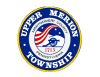 Recreation PROGRAM COODINATOR (Full-Time)Upper Merion Township, located in King of Prussia, PA is looking for an, energetic Recreation Program Coordinator. The Recreation Program Coordinator is responsible for the planning, developing, coordinating, implementing and supervising of recreation programs for Upper Merion Township’s Parks & Recreation (UMPR) Department and Community Center. The incumbent will provide oversight and direction of UMPR programs and events, perform a variety of technical and confidential programming support duties, and will be expected to develop methods and routines for the completion of all assigned tasks..  The Recreation Program Coordinator will report directly to the Recreation Superintendent.The duties of the Recreation Program Coordinator include (but not limited to):  Responsible for the establishment, supervision and evaluation of UMPR programs.Assists with the hiring, training, supervising, and evaluation of part-time program staff and contracted instructors.Ensures all program instructors have the appropriate certifications and appropriate clearances. Responsible for all managing and schedule of program instructors and other part-time program staff associated with UMPR.Administers specific UMPR policies and procedures related to all recreational activities and programs.Evaluates UMPR programs and program instructors to ensure customer satisfaction. Responds to public inquiries regarding Park & Recreation programs via telephone, email, written correspondence and/or onsite inquiries.Interacts with other Township staff and general public regarding the programs and services provided by UMPR. Maintain an inventory of supplies and equipment for programs, classes and special events.Coordinates volunteer requests from the community; recruit, train and supervise seasonal program volunteer, coaches and staff.Assist with public relations duties such as preparing and distributing flyers and brochures.Perform clerical duties, program registration, answer phones, and maintain correspondence with other divisions or agenciesAbility to work under stressful situations, ability to stay calm and have excellent problem-solving skills.Assist Recreation Superintendent in the development of classes, schedules, and implementation of activities, programs, and coordinates with the creation of programs for facility usage. Assists in the development of short- and long-term plans; gathers and prepares information for studies and reports; and makes presentation and recommendation as required.Performs all assigned areas of responsibility within budget utilizing effective and efficient use of funds; performs cost control activities; monitors and records financial data related to program operations and services; leads in the management of personnel, time, materials, and facilities as assigned.Performs other duties as assigned.Position Requirements:Bachelor’s Degree in Parks and Recreation or closely related field preferred. (A suitable combination of experience and training may be considered.)At least two (2) years of experience managing a comprehensive and multi-faceted recreation program.CPR, AED and First Aid certification is required.Ability to work a flexible schedule that includes days, evenings, split shifts, weekends and/or holidays.Working knowledge of MS Word, Excel and PowerPoint, Outlook, Desktop Publishing and other recreation related computer software. Maintains a valid Pennsylvania Driver’s License is required. Available to work days, evenings and weekends.Has current; PA Child Abuse; PA Criminal; and FBI clearances or ability to obtain clearancesCompletion of pre-employment drug test screeningCPR/First Aid certified or ability to obtain certification.Work Hours:40 hours per maximum.Some nights and weekends which coordinate with on-going programs are required.How to Apply: For immediate consideration, applicants should complete an employment application by visiting https://www.umtownship.org/?wpfb_dl=3158 and submit the full job application, cover letter and resume via email to:  hr@umtownship.org.   Applications will be accepted until positions are filled.Equal Opportunity Employer